Postup na vypracování domácího úkolu.1. Otevřít classroom v PC! Kliknu na Ekonomie - Úvod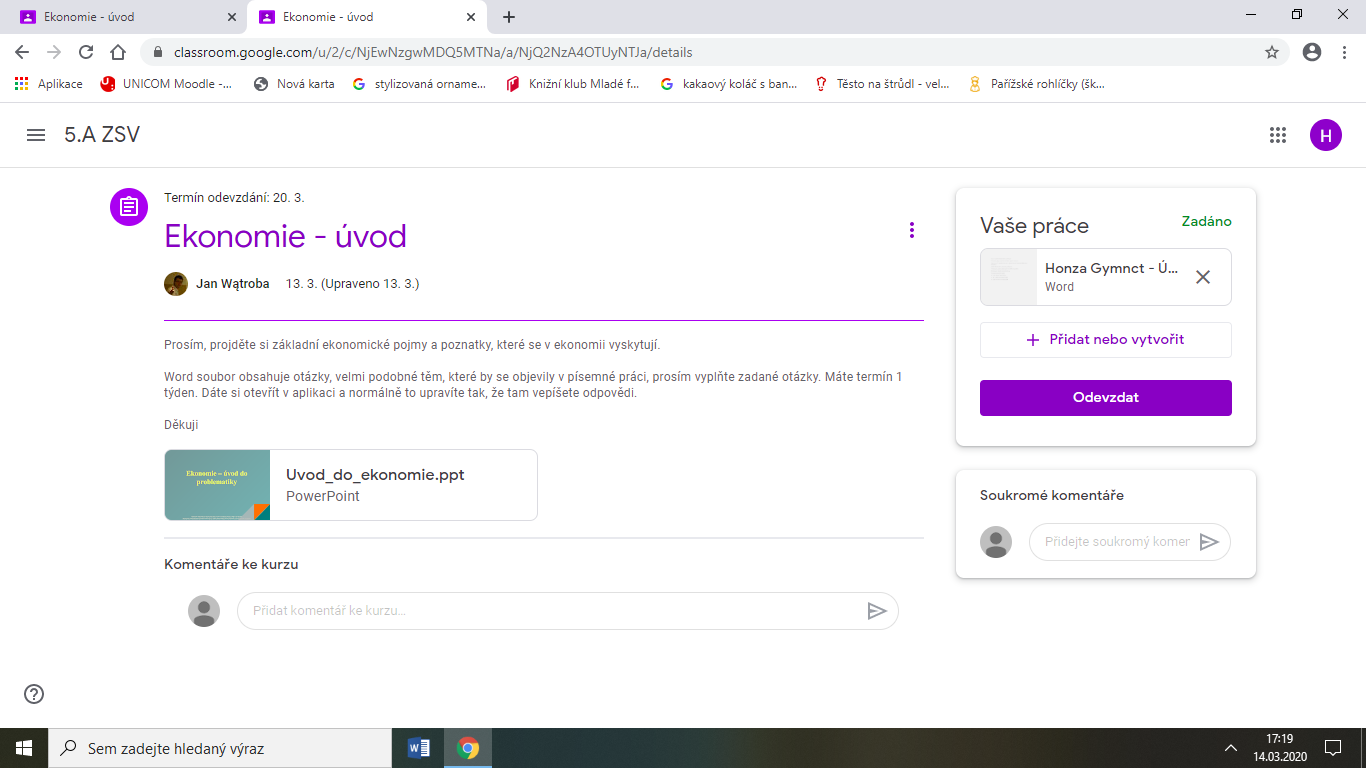 2. Kliknu vpravo do kolonky Vaše práce na soubor WORD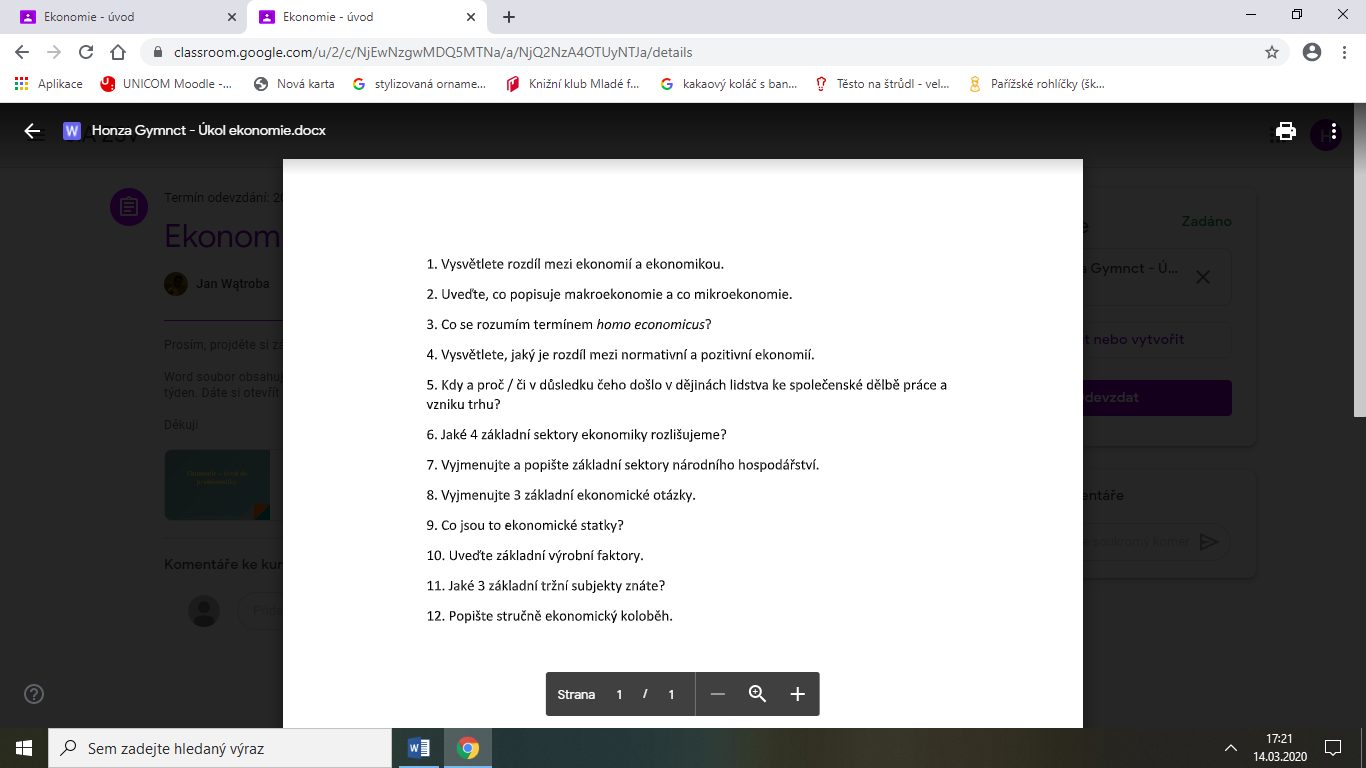 3. Vpravo nahoře klinu na možnosti (tři tečky pod sebou)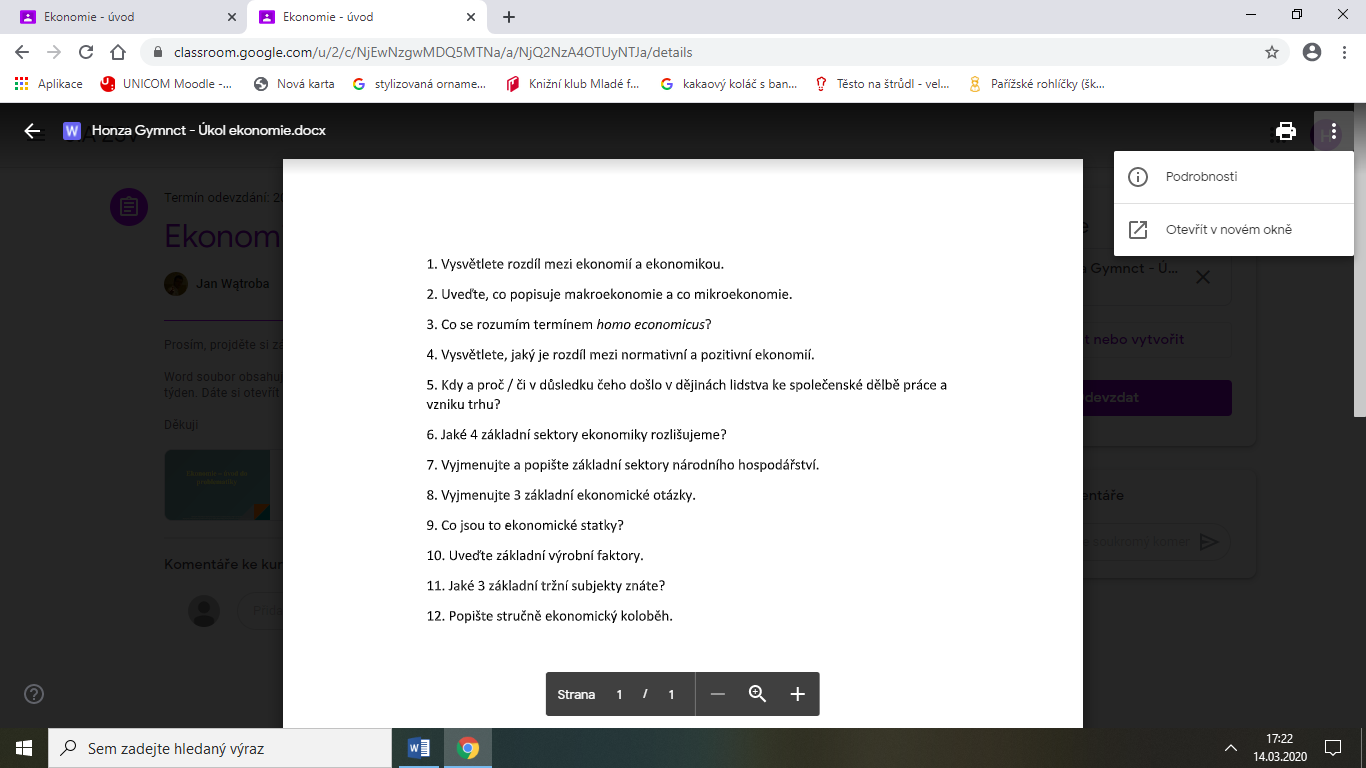 4. Klik na otevřít v novém okně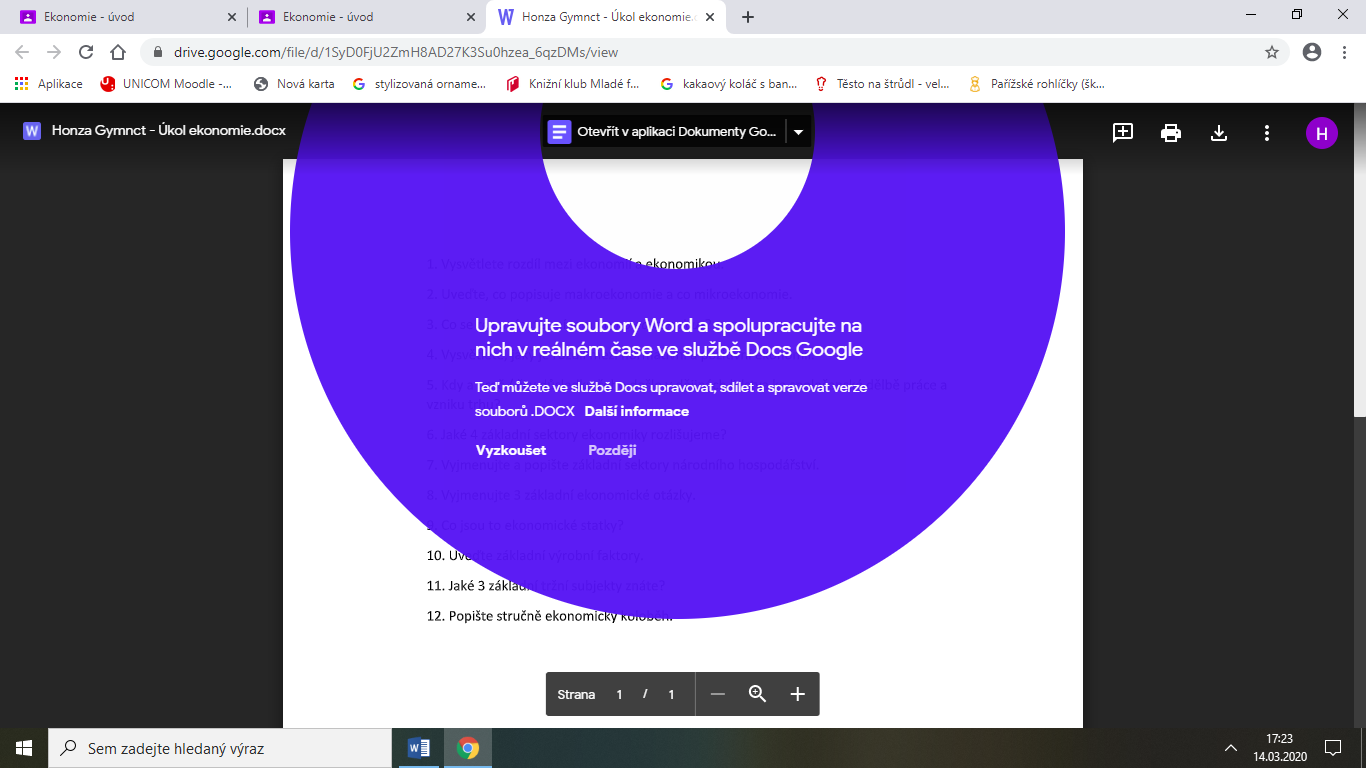 5. Uprostřed stránky kliknu na Otevřít v aplikaci Dokumenty Google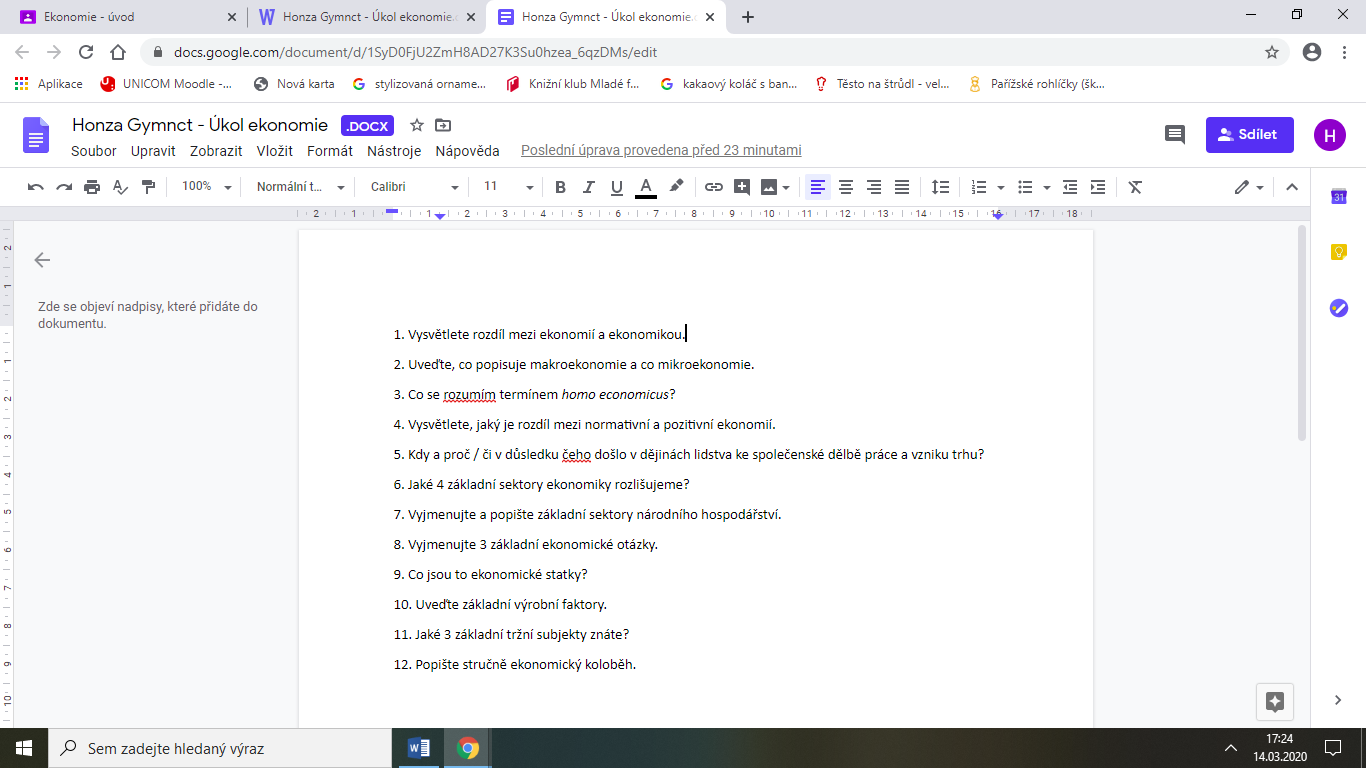 6. Vyplním dokument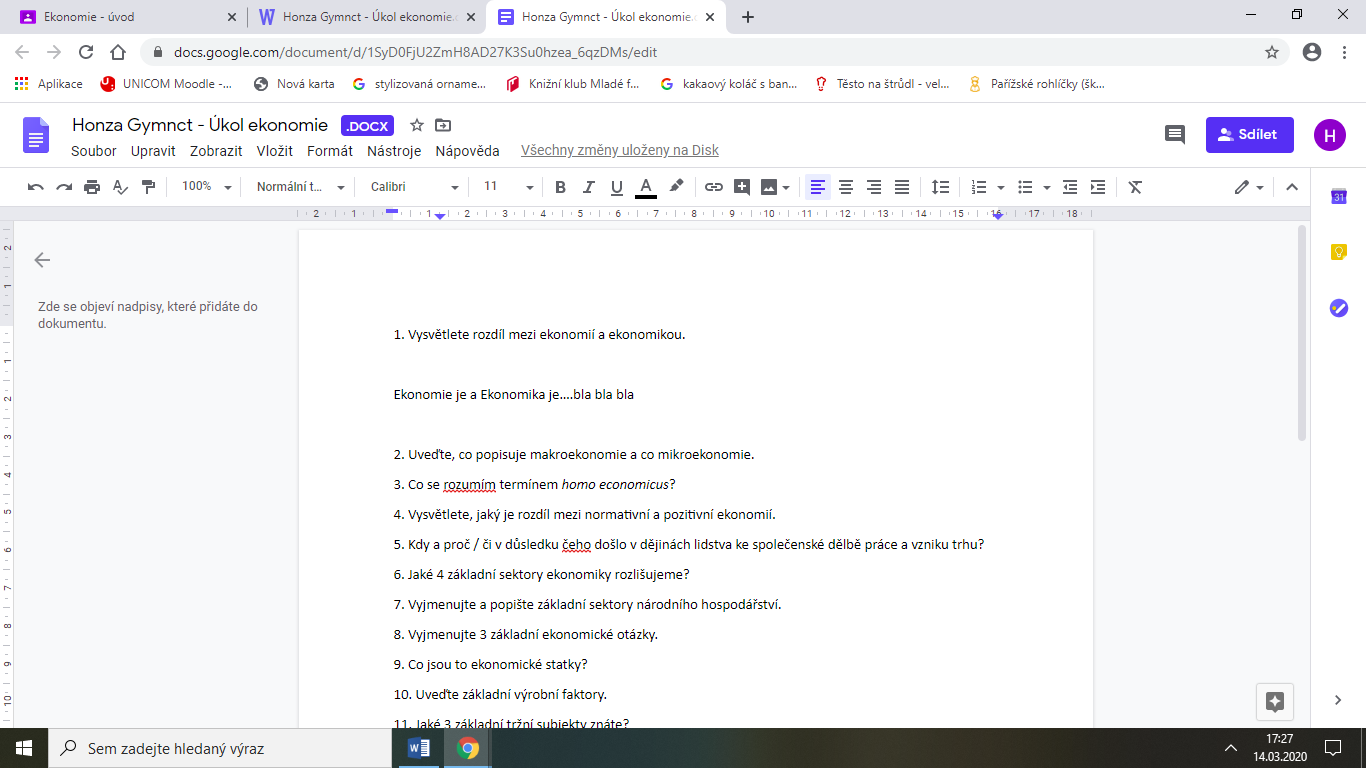 7. Vyplněný soubor dám Soubor -) Stáhnout -) Microsoft Word nebo jaký chci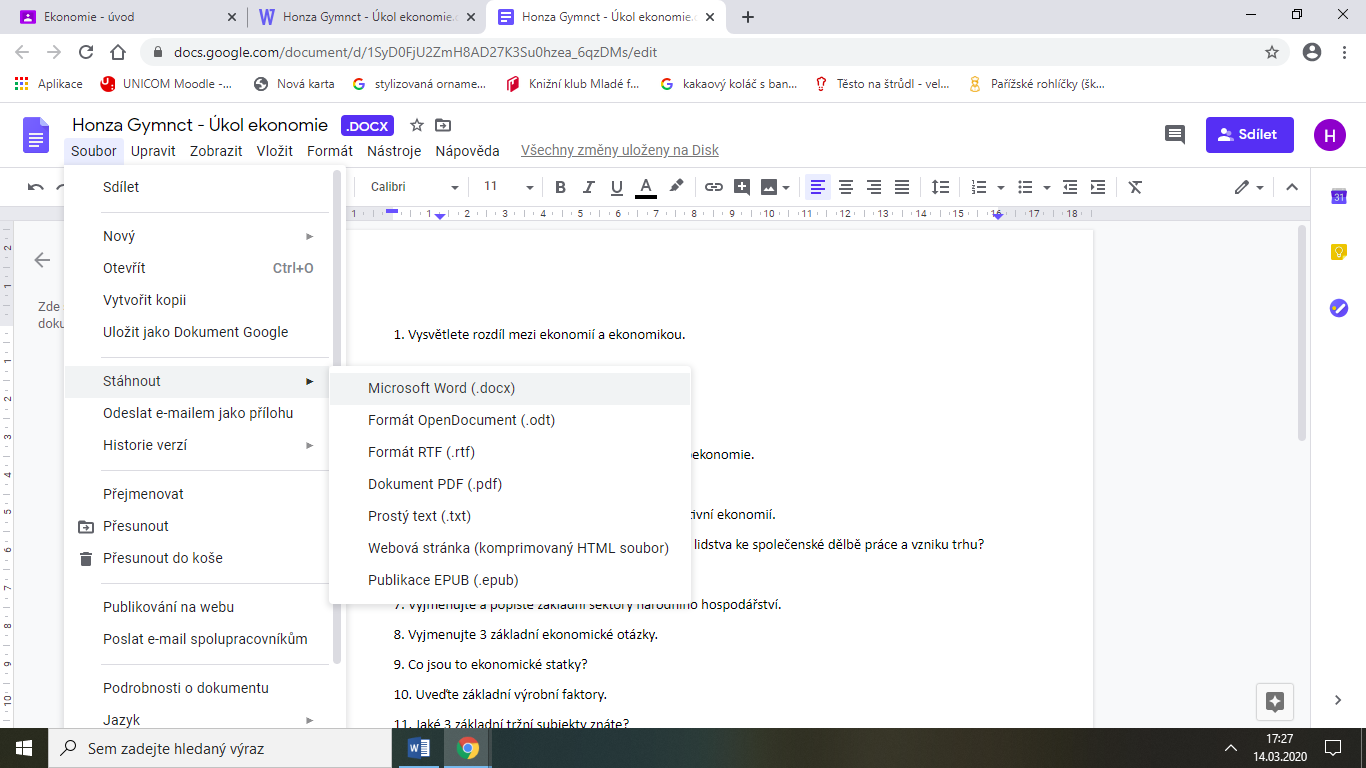 8. Uložím soubor do PC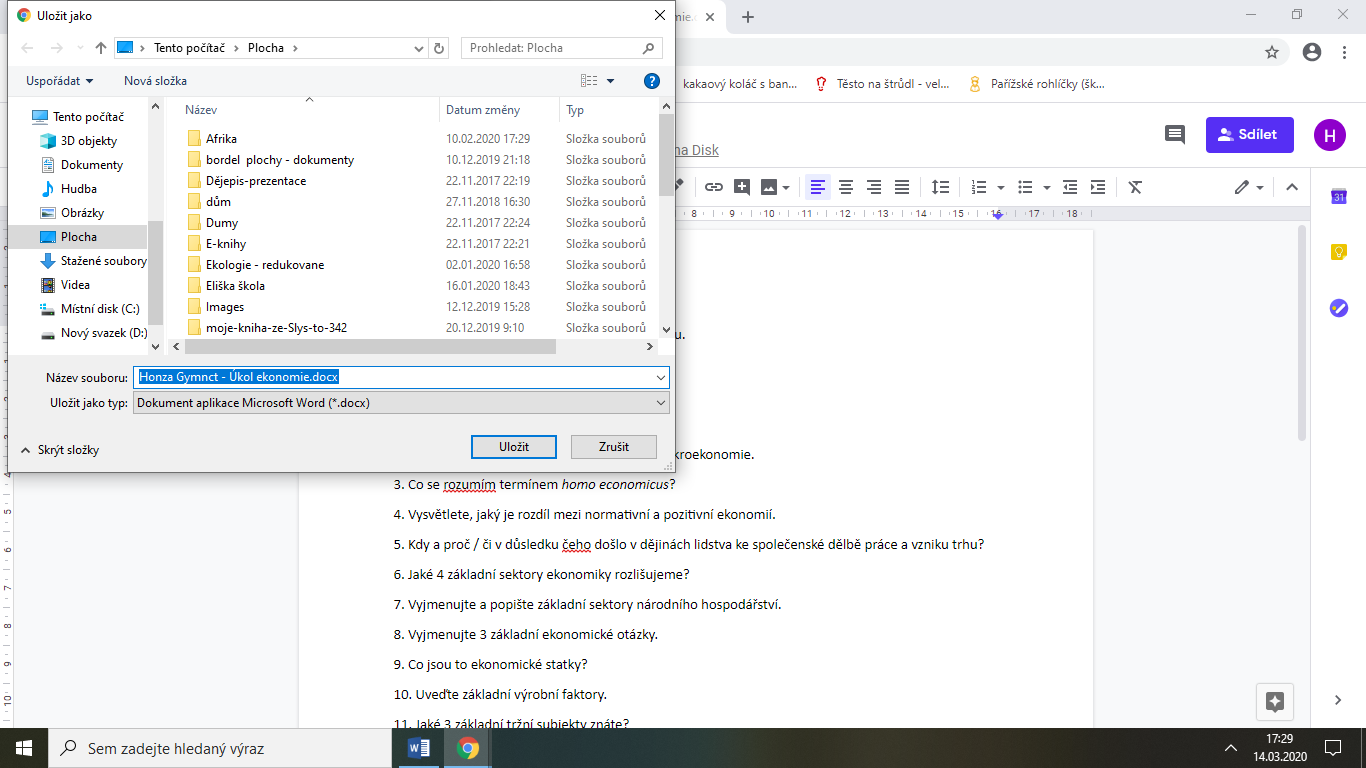 9. Vrátím se na začátek do kurzu, Vaší práci dáte vložit uložený soubor z PC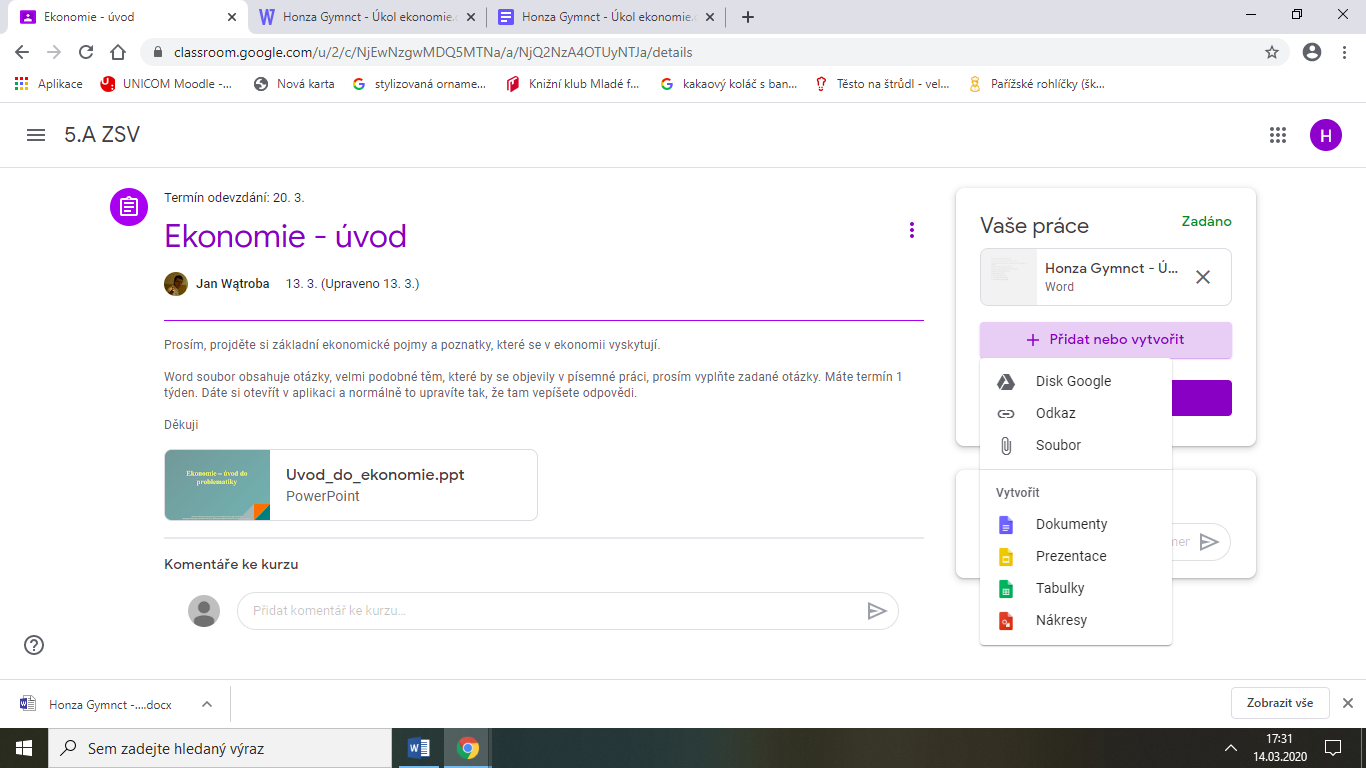 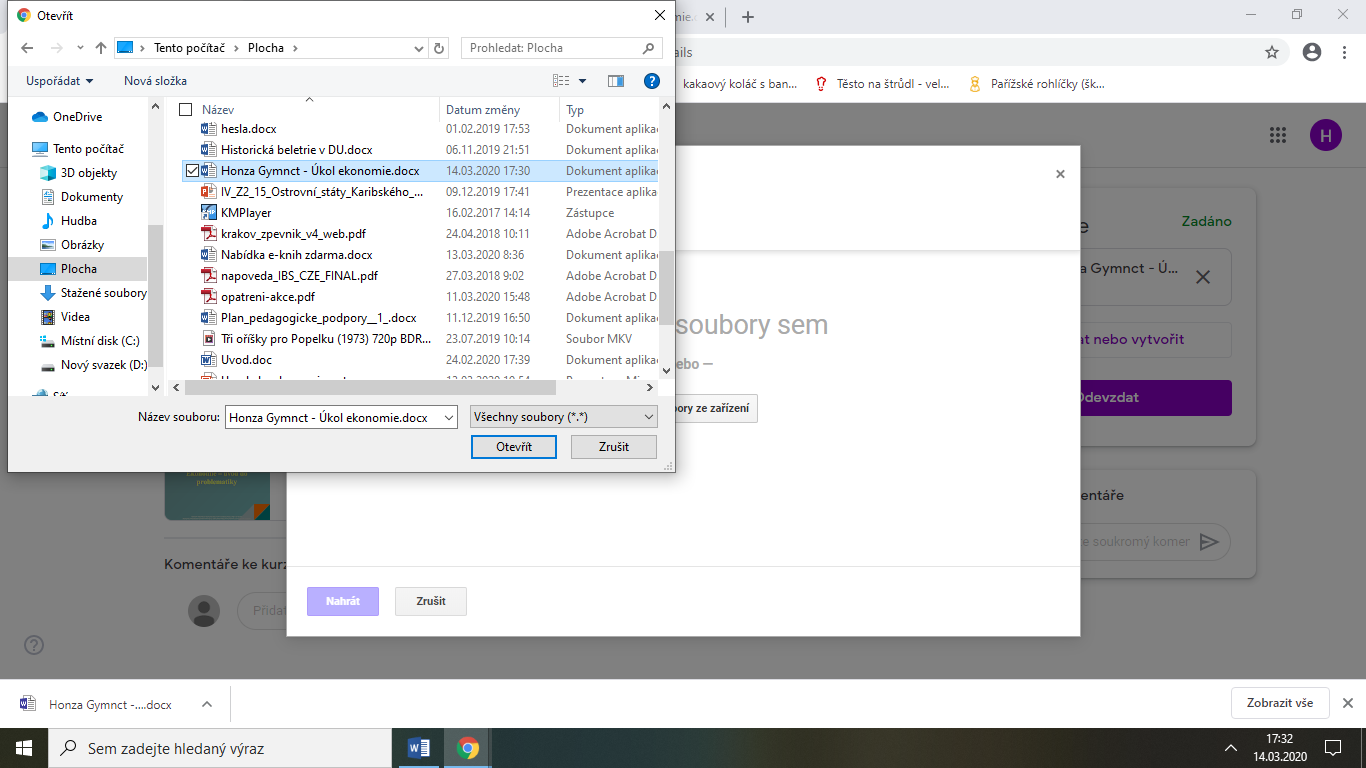 10. Dám nahrát soubor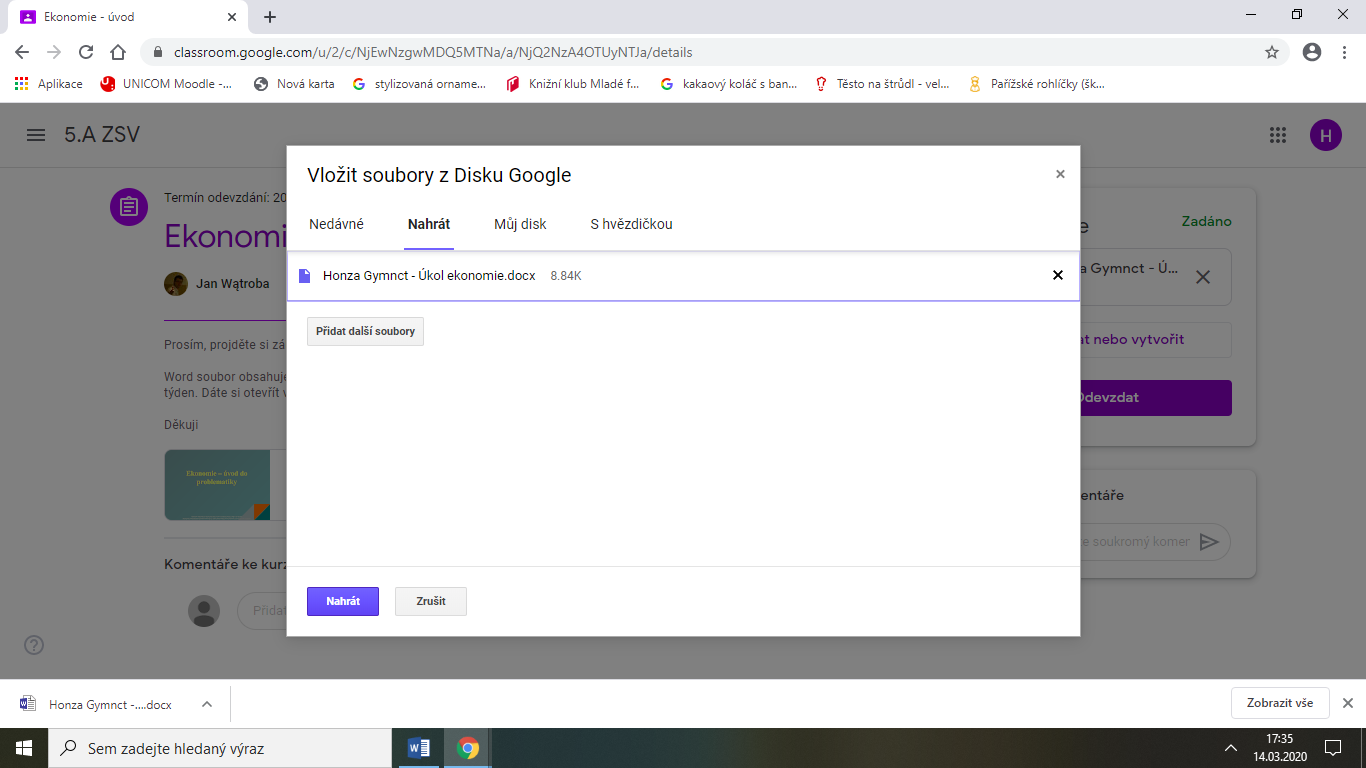 11. Objeví se druhý soubor pod prvním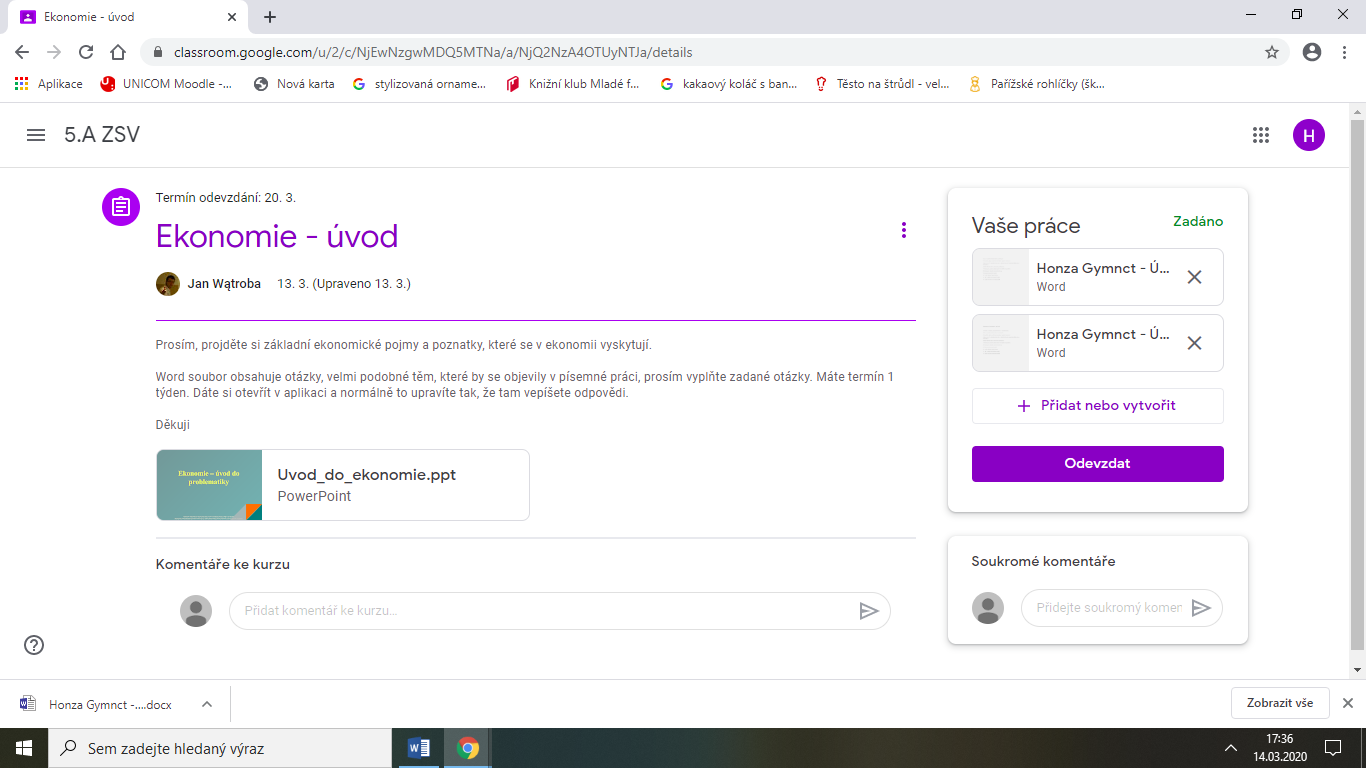 12. Dáte Odevzdat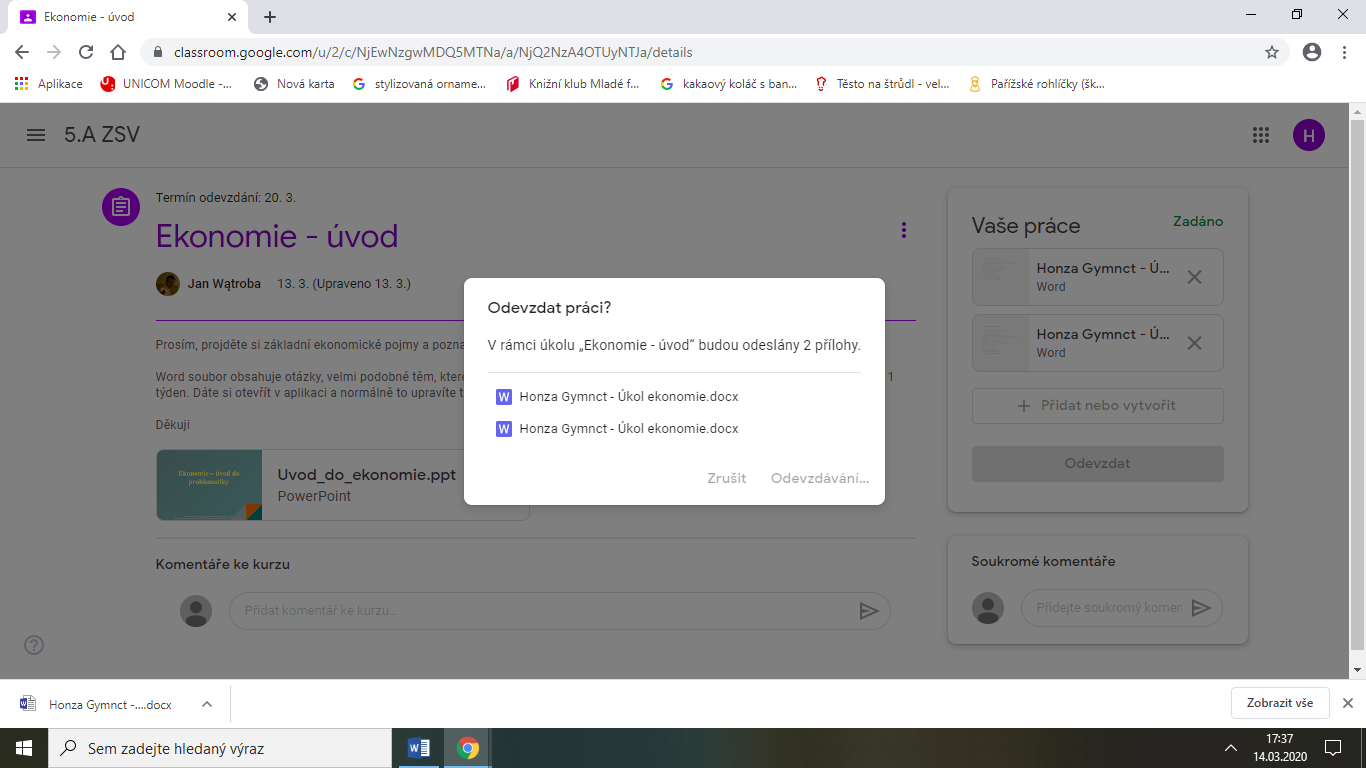 13. Máte splněno